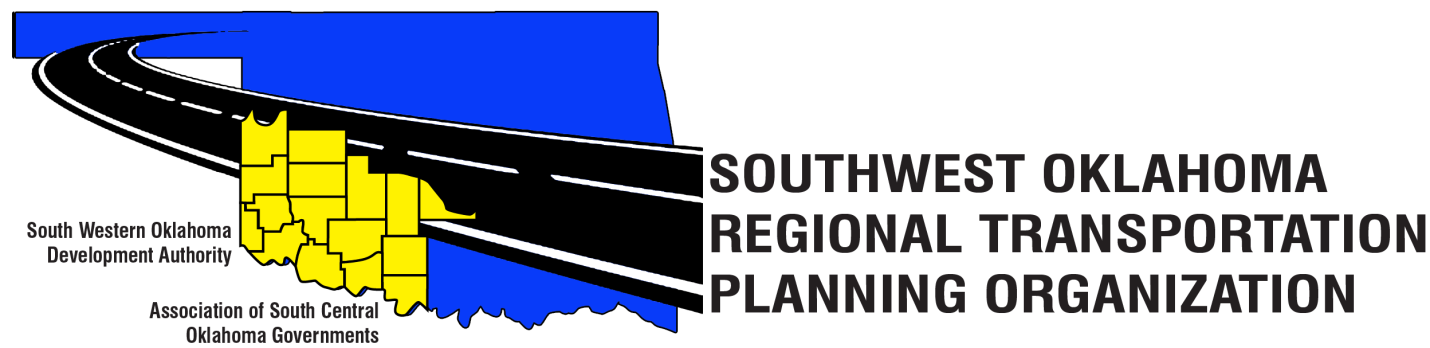 SORTPO Technical CommitteeMeeting AgendaMay 18, 2017 10:00 a.m.Call to OrderRoll Call – IntroductionsApproval of the minutes for the April 13, 2017 meeting.Discuss and provide comments to the SORTPO Policy Board the draft on the 2040 LRTP for  Greer, Harmon, Jackson, Jefferson and Stephens Counties.5.    Old Business6.    Reports and Comments-  7.    AdjournWestern Technology CenterAdult Education Bldg,621 Sooner Dr.Burns Flat, OK  73624Red River Technology CenterJDM Business Center, Rm B1133300 W. Bois D’ArcDuncan, OK 73533